ACL proposes that NCLER ask legal and aging network professionals that receive Legal Training, Case Consultation, and Technical Assistance a series of survey questions presented in the web-based URSRT in order to properly assess audience targeting, participant satisfaction and outcomes of training and technical assistance delivery as required by the NCLER contract.  Survey Questions & General InformationFirst and Last Name: Fillable field.E-mail address: Fillable field.State: Select from a drop-down menu.Organization Name: Fillable field.Type of Organization: Select from a drop-down menu. 	» 	Title III-B Attorney	» 	Legal Services Corporation Attorney	» 	Other Legal Services Attorney	» 	Other Elder Law Attorney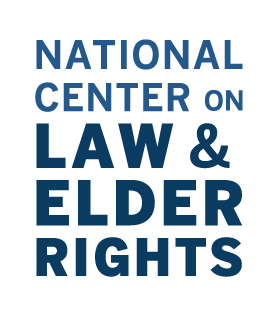 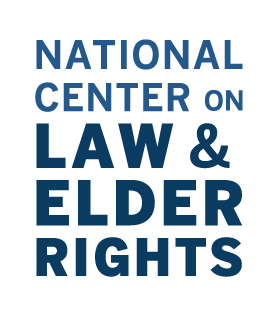 	» 	Other Legal Services Professional	» 	Aging and/or Disability Network Professional, 	» 	OtherTitle: Select from a drop-down menu.	» 	Executive Director	» 	Management	» 	Staff Attorney	» 	Counselor	» 	OtherPlease rank the quality of assistance provided in this (Legal Training/Case Consultation/Technical Assistance): Select one of the following from a drop-down menu. 	» 	Excellent 	» 	Good	» 	Adequate 	» 	Needs Improvement	» 	PoorDid the assistance provided by this (Legal Training/Case Consultation/Technical Assistance) contribute to a successful resolution of a specific client issue? Select one of the following from a drop-down menu.	» 	Strongly Agree	» 	Agree	» 	Agree Somewhat	» 	Disagree	» 	Strongly DisagreeIf requesting assistance on legal services delivery, will the assistance provided contribute to the successful completion of one or more of the following: legal needs and capacity assessments, legal services delivery plans, legal service delivery standards, or data collection/reporting systems? Select one of the following from a drop-down menu.	» 	Strongly Agree	» 	Agree	» 	Agree Somewhat	» 	Disagree	» 	Strongly Disagree	National Center on Law & Elder Rights | 	2